№ п/пНаименование товара, работ, услугЕд. изм.Кол-воТехнические, функциональные характеристикиТехнические, функциональные характеристики№ п/пНаименование товара, работ, услугЕд. изм.Кол-воПоказатель (наименование комплектующего, технического параметра и т.п.)Описание, значениеДетское игровое оборудование ДИО 4.041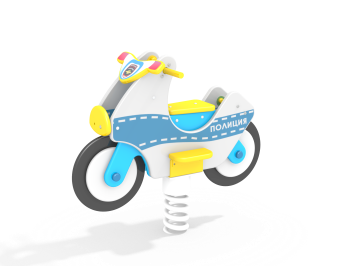 Шт. 1Детское игровое оборудование ДИО 4.041Шт. 1Высота  (мм) 870(± 10мм)Детское игровое оборудование ДИО 4.041Шт. 1Длина  (мм)1050(± 10мм)Детское игровое оборудование ДИО 4.041Шт. 1Ширина  (мм)420(± 10мм)Детское игровое оборудование ДИО 4.041Шт. 1Применяемые материалыПрименяемые материалыДетское игровое оборудование ДИО 4.041Шт. 1Конструктивные особенности качалка на пружине в виде полицейского мотоцикл состоящая из:-  пружины  диаметром не менее 126 мм, высотой не менее 400мм из прута диаметром не менее 26 мм  расстояние между витками не менее 12 мм в любом положение на постаменте;- сидения, фары, накладки руля, двух колес, четырех дисков и четырех боковых стенок (из влагостойкой фанеры толщиной не менее 24 мм). На внешней поверхности боковых стенок и на накладке руля нанесена художественная роспись, стилизованная в полицейской тематике;- двух подножек (из влагостойкой фанеры толщиной не менее 24 мм);- ручки из металлической трубы сечение не менее 26 мм;- декоративную накладку в виде фары (из влагостойкой фанеры толщиной не менее 24 мм).Все фанерные элементы должны иметь скруглённые кромки,диаметром  не менее 20ммДетское игровое оборудование ДИО 4.041Шт. 1Заглушкидолжны быть пластиковые, разных цветов, на места резьбовых соединений. Детское игровое оборудование ДИО 4.041Шт. 1Материалывлагостойкая фанера марки ФСФ сорт не ниже 2/2, окрашенная двухкомпонентной полиуретановой краской, специально предназначенной для применения на детских площадках, стойкой к сложным погодным условиям, истиранию, устойчивой к воздействию ультрафиолета и влаги.Металл, крашенный порошковой  краской. Метизы должны быть все оцинкованные